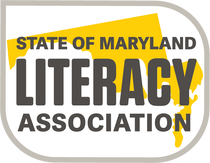 Who:		Students in Grades 1-5 What:		Write a poem or short storyEntries must be original work.All entries must use no smaller than 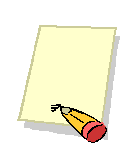 12 point font in Times New Roman.Short story entry must range between 100-400 words (gr. 1-2) and 300-800 words (gr. 3-5).Poem entry will consist of a single poem, any style, and must range between 25-150 words (all grade levels).Entries must not include graphics.Each entry must include a completed cover sheet signed by the student author’s parent.For additional details and guidelines, contact your local literacy association Young Authors’ Contest Chairperson:   Maria Moy, Howard County Literacy Association maria_moy@hcpss.org